Supplementary Material forHeterogeneity and Contribution of Microplastics From Industrial and Domestic Sources in a Wastewater Treatment Plant in Xiamen, ChinaZouxia Long1*, Wenling Wang1,†, Xingguang Yu1, Zhongyang Lin2, 3, Jian Chen1*1 Third Institute of Oceanography, Ministry of Natural Resources, Daxue Road 178, Xiamen, 361005, China. 2 Zhejiang Institute of Geological Survey, Hangzhou, 311203, China3 Technology Innovation Center for Ecological Evaluation and Remediation of Agricultural Land in Plain Area, Ministry of Natural Resources, Hangzhou, 311203, China* Corresponding author, Zouxia Long, zouxialong@tio.org.cn; Jian Chen, chenjian@tio.org.cn† Present address: Chongqing Ecological Environment Bureau Liangjiang New Area Branch, Block B5, Yuxing Plaza, No. 52, Huangshan Avenue, Chongqing, 401121, China. Figure S1. The characteristics of Haicang WWTP. (a-b) The histogram and cumulative frequency curve of daily flow in 2017 and 2018. (c-f) Water quality indexes of the influent from January 2017 to November 2018.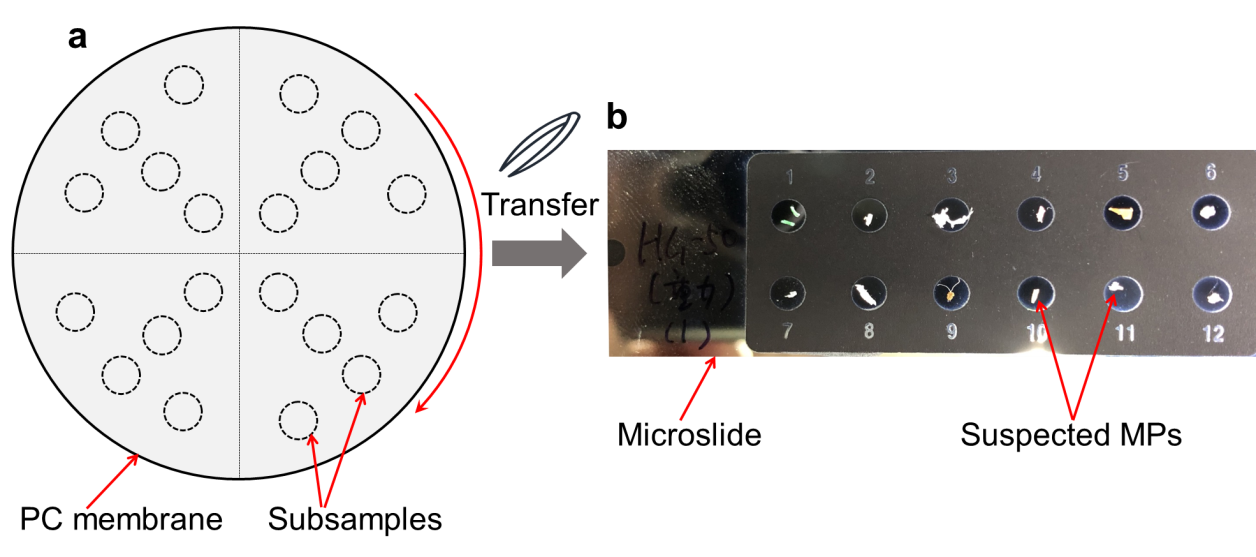 Figure S2. Schematic diagram of subsamples on PC membrane (a) and the suspected MPs transferred on a microslide (b).Figure S3. The characteristics of MPs in different sites of Haicang WWTP in 2018.Figure S4. The characteristics of MPs in different sites of Haicang WWTP in 2017. N/A: not available.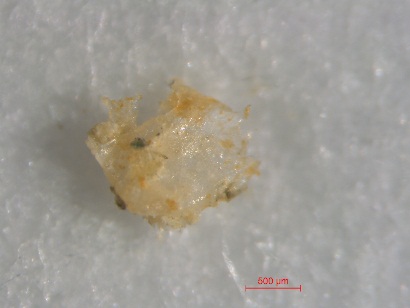 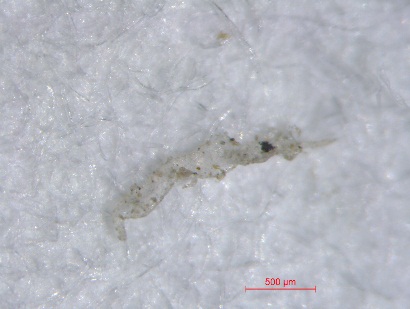 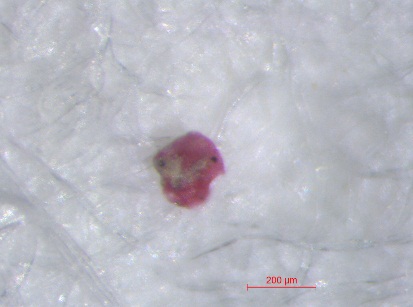 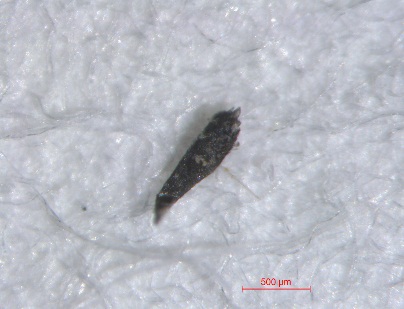 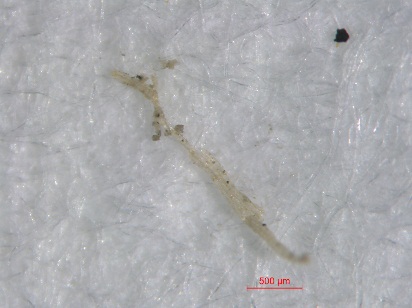 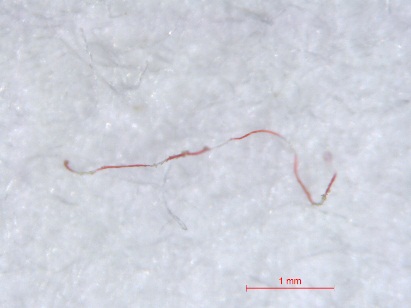 Figure S5. The surface morphology of MPs from industrial wastewater in 2018.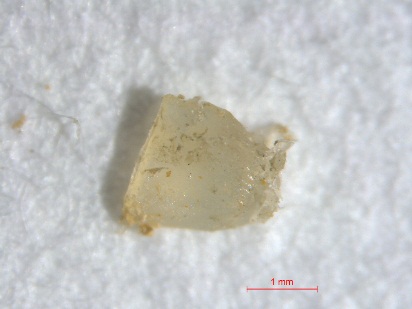 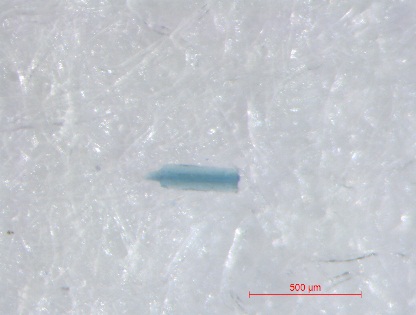 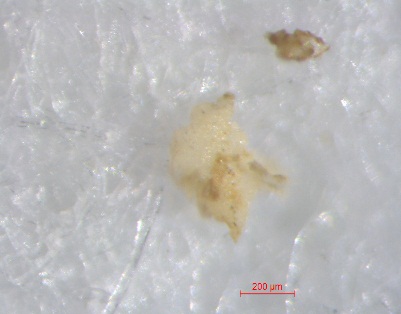 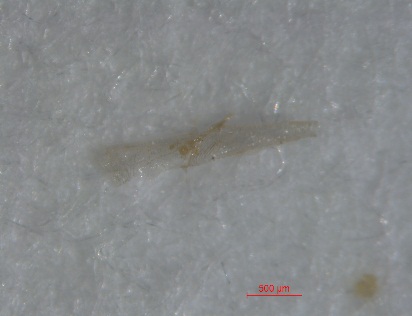 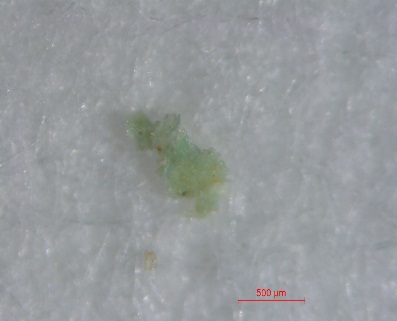 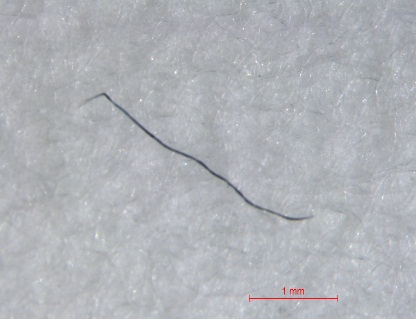 Figure S6. The surface morphology of MPs from domestic wastewater in 2018.Table S1. The treated amount of wastewater and sludge production in the Haicang WWTP on the sampling day. Table S2. The number of particles identified and detected as MPs in 2018.Table S3. MPs identified in industrial wastewater (W1-i) in 2018.Table S4. MPs identified in domestic wastewater (W1-d) in 2018.Table S5. MPs identified in industrial wastewater (W1-i) in 2017.Table S6. MPs identified in domestic wastewater (W1-d) in 2017.Table S7. The wastewater discharge and estimated MP number in industrial and domestic sources in different years.The wastewater discharge in 2035 is an official estimated data based on the water consumption index. The number of MPs from industrial and domestic sources were based on the investigated results in 2017 and 2018, respectively. In the other years, they were based on the average abundance of MPs in 2017 and 2018.Sampling dayTreated amount(tonnes)Excess sludge(tonnes)Sludge cake(tonnes)Return sludge(tonnes)Return sludge ratio (%)09-19-20176.84×104205.0032.124.73×10484.3310-24-201810.37×104596.3983.417.30×10470.33SiteParticles identified (items) MPs(items)Detection rate(%)Unclassified MPs(items)Total MPs (items)W1-i1987738.8946123W1-d1489664.8632128W21978945.1829118W3811518.52015S1402460.003357S2574171.93041S3584374.141558Total77938549.42155540Mesh screen (μm)Mesh screen (μm)33533512512563634343ItemsItemsParticles identifiedMPsParticles identifiedMPsParticles identifiedMPsParticles identifiedMPsShapeFibers19940162110101ShapePellets00101000ShapeFragments1192010103167ShapeGranules9318691132ColorRed402096121ColorBlue30833151ColorGreen31541153ColorWhite751172020ColorBlack116152114111ColorYellow651057040ColorClear54102117104Polymer typePE2453Polymer typePP31124Polymer typePS0101Polymer typePE&PP4012Polymer typePP&PE1000Polymer typePES5610Polymer typePET3720Polymer typePA/Nylon0110Polymer typePAN0210Polymer typeAdd2000Polymer typeOther1010Mesh screen (μm)Mesh screen (μm)33533512512563634343ItemsItemsParticles identified  MPsParticles identifiedMPsParticles identifiedMPsParticles identifiedMPsShapeFibers1710773062ShapePellets00005000ShapeFragments16145310952ShapeGranules1511137372794ColorRed85442022ColorBlue5474101011ColorGreen43327411ColorWhite11101116820ColorBlack52204131ColorYellow43324160ColorClear11854121253Polymer typePE9174Polymer typePP76204Polymer typePS0110Polymer typePE&PP4110Polymer typePP&PE1260Polymer typePES3000Polymer typePET3110Polymer typePA/Nylon0100Polymer typePAN3400Polymer typeAdd2000Polymer typeOther3000mesh screen (μm)mesh screen (μm)33533512512563634343ItemsItemsParticles identifiedMPsParticles identifiedMPsParticles identifiedMPsParticles identifiedMPsShapeFibers1451160084ShapePellets00103100ShapeFragments1913124431616ShapeGranules13918101911119ColorRed42434365ColorBlue00002211ColorGreen52944433ColorWhite21151144132ColorBlack52511031ColorYellow51514022ColorClear6587751715Polymer typePE11529Polymer typePP8779Polymer typePS3105Polymer typePE&PP2301Polymer typePP&PE0332Polymer typePES0000Polymer typePET3130Polymer typePA/Nylon0000Polymer typePOM0000Polymer typeOther0003mesh screen (μm)mesh screen (μm)33533512512563634343ItemsItemsParticles identifiedMPsParticles identifiedMPsParticles identifiedMPsParticles identifiedMPsShapeFibers1261063011ShapePellets00002043ShapeFragments11518116152ShapeGranules139201320941ColorRed32645111ColorBlue11661121ColorGreen53715211ColorWhite74978320ColorBlack20103221ColorYellow40406021ColorClear141015123142Polymer typePE8912Polymer typePP31030Polymer typePS5320Polymer typePE&PP0300Polymer typePP&PE0221Polymer typePES0100Polymer typePET1011Polymer typePA/Nylon0000Polymer typePOM0100Polymer typeOther3113YearIndustrial sourcesIndustrial sourcesDomestic sourcesDomestic sourcesYearWastewater(×107 tonnes)Estimated MPs(×1010 items)Wastewater(×104 tonnes)Estimated MPs(×1010 items)20171.574.011.041.5020182.196.051.461.8920192.215.891.542.1020202.225.911.612.2020356.5517.415.817.92